Поступление в Воронежский институт МВД России.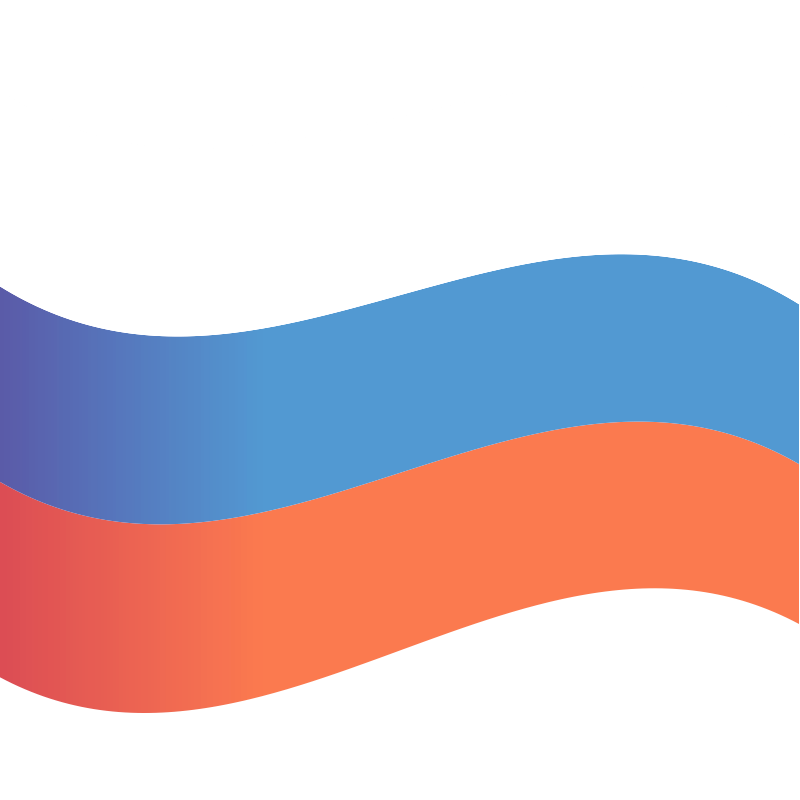 Преимущества обучения:1. В течение всего периода обучения курсанты находятся на ПОЛНОМ государственном обеспечении:- выплачивается ежемесячное денежное содержание (от 12 000 до 28 000 рублей)- курсанты обеспечиваются вещевым довольствием (бесплатное форменное обмундирование), бесплатным трёхразовым питанием, также предоставляется возможность проживания.Кроме того, обучающимся имеющим высокие показатели в учёбе и принимающим активное участие в научно-исследовательской работе, спортивной и культурной жизни учебного заведения, выплачиваются стипендии, учреждённые Президентом Российской Федерации, Правительством Российской Федерации.2. Курсантам предоставляются каникулярные отпуска, в период которых они получают денежное довольствие в таком же размере, как и во время учёбы. Зимой продолжительностью 15 суток, летом продолжительностью 30 суток.3. Период обучения входит в выслугу лет, дающую право выхода на пенсию из расчёта 1 год обучения за 1 год службы.4. Юношам предоставляется отсрочка от призыва в Вооружённые Силы Российской Федерации.5. По окончанию института выпускникам выдаётся диплом государственного образца, а также присваивается специальное звание среднего начальствующего состава – лейтенант полиции.6. После завершения учёбы выпускникам гарантировано трудоустройство на офицерскую должность в органы Росгвардии и МВД России.Условия приёма.Для обучения по очной форме принимаются граждане Российской Федерации, способные по своим личным и деловым качествам, физической подготовке и состоянию здоровья к службе в органах внутренних дел, имеющие результаты единого государственного экзамена (ЕГЭ) в зависимости от специальности не ниже установленного количества баллов, а также успешно прошедшие дополнительные вступительные испытания и конкурсный отбор. Предельный возраст для поступления в институт по очной форме обучения — 25 лет.Для поступления кандидатам необходимо:- Обратиться по номеру телефона 8(3424)26-02-33 или в Березниковский отдел вневедомственной охраны федеральной службы войск национальной гвардии Российской Федерации по адресу г. Березники ул. Уральских танкистов д. 66 для получения дополнительной информации и прохождения процедуры отбора кандидатов, определения их пригодности к службе, в том числе медицинское обследование, проверка уровня физической подготовки, психологический отбор;- Успешно пройти вступительные испытания.Перечень специальностей:- Специальные радиотехнические системы;- Правоохранительная деятельность.